Lúčanská Malá FatraObsah:Popis oblasti	3Príchod a odchod do/z oblasti	5Popis expedície	6Prvá etapa – Fačkovské sedlo – Horná lúka	6Druhá etapa – Horná lúka – Vrútky	6Informácie o chatách a ďalších zdrojoch informácií	7Zhrnutie	8Popis oblastiMalá Fatra je jadrové pohorie na severe Slovenska v Žilinskom kraji. Je súčasťou krajinného celku Fatransko-tatranskej oblasti, ktorá je súčasťou Vnútorných Západných Karpát. Po Vysokých, Nízkych Tatrách a Oravských Beskydách je štvrtým najvyšším pohorím s bohatou a pomerne zachovalou západokarpatskou prírodou.Malá Fatra patrí do Fatransko-tatranskej oblasti Západných Karpát. Pôdorys pohoria Malá Fatra predstavuje nepravidelnú elipsu (poetickejšie „krídla motýľa“) s celkovou vzdušnou dĺžkou 52 km a najväčšou šírkou 16 km. Charakteristickým znakom je hlavný hrebeň, ktorý sa kľukatí a vytvára rázsochy oddeľujúce hlboké doliny.V mieste nazývanom Strečniansky priesmyk je pohorie rozdelené riekou Váh na dva geomorfologické podcelky.Na sever od rieky sa nachádza Krivánska Malá Fatra, ktorej veľká časť s rozlohou 22 630 ha je národným parkom. Pomenovaná je podľa najvyššieho vrcholu – Veľkého Kriváňa (1708,7 m n. m.).Na juh od Váhu sa nachádza Lúčanská Malá Fatra, ktorá je pomenovaná podľa jej najvyššieho vrcholu – Veľkej lúky (1475,5 m n. m.). Lúčanská Fatra je na východe ohraničená riekou Turiec a na západe riekou Rajčianka.Rieka v tomto mieste vytvára Domašínsky meander. Ďalej proti smeru toku vytvára Váh Kraľoviansky meander, ktorý oddeľuje Malú Fatru od Veľkej. Malá Fatra oddeľuje Žilinskú kotlinu od Turčianskej. Na juhozápade tvorí Fačkovské sedlo hranicu so Strážovskými vrchmi. Na severe susedí s Kysuckou vrchovinou, Oravskou Magurou, Oravskou vrchovinou a na východe s Veľkou Fatrou.Vrcholy Lúčanskej Malej FatryVeľká lúka (1475 m n. m.)Krížava (1456,7 m n. m.)Veterné (1441,6 m n. m.)Minčol (1364 m n. m.)Kľak (1351 m n. m.)Úplaz (1301 m n. m.)Hnilická Kýčera (1217,6 m n. m.)Kozol (1119 m n. m.)Hrebeň Lúčanskej Malej FatryHrebeň Lúčanskej Malej Fatry sa zvykne prechádzať z Fačkovského sedla (802 m n. m.). Prvým vrcholom je Reváň (1204,6 m n. m.), cez ktorý sa pokračuje na charakteristický skalnatý Kľak (1351,6 m n. m.), ktorý je výborným vyhliadkovým bodom. Pod ním sa nachádza Kľacký vodopád. Hrebeň pokračuje cez Ostrú skalu (1220 m n. m.), Vrícke sedlo (950 m n. m.) na skalnatý vrchol Skalky (1190,7 m n. m.). Odtiaľ popod kótu Janková (1163 m n. m.) mierne do Sedla pod Úplazom (988 m n. m.), ktoré je križovatkou turistických trás. Nad sedlom je vrchol Úplaz (1085 m n. m.) a pod ním obľúbené bivakovacie Sedlo pod Hnilickou Kýčerou (1028 m n. m.) s prameňom pitnej vody a križovatkou značkovaných turistických trás.Strmým výstupom chodník pokračuje na vrchol Hnilickej Kýčery (1217,6 m n. m.), ktorá je výborným vyhliadkovým bodom. Z vrcholu sa hrebeň tiahne prevažne lesom cez sedlo Maríková (990 m n. m.), Kopu(1232 m n. m.), Hornú lúku (1299 m n. m.) na Veterné (1442 m n. m.). Tu sa začína najatraktívnejšia lúčnatá časť hrebeňa so stálymi výhľadmi. Ďalším vrcholom je najvyšší bod hrebeňa, podľa ktorého dostalo pohorie meno – Veľká lúka(1475,5 m n. m.). Táto časť býva často po dažďoch rozmočená, pretože sa tu nachádzajú rašeliniská. Z Veľkej lúky sa pokračuje na Krížavu (1456,7 m n. m.), na ktorej sa nachádzajú viaceré vysielače. Kótou Zázrivá (1394 m n. m.) hrebeň pokračuje na Minčol (1363,9 m n. m.), pod ktorým sú pamätníky na prudké boje počas 2. svetovej vojny. Od kóty Úplaz (1301 m n. m.) sa chodník vracia do lesa a klesá cez sedlo Javorina (967 m n. m.) do obce Strečno.Popis expedíciePrvá etapa – Fačkovské sedlo – Horná lúkaDĺžka:		25,5 kmStúpanie:		1800 mKlesanie:		1303 mČas pochodu:	9:05 hodAlternatíva ukončenia etapy:Sedlo pod Hnilickou Kýčerou (- 8km, - 3 hod)Sedlo Majbiková (- 3 km, - 1 hod)Druhá etapa – Horná lúka – VrútkyDĺžka:		15 kmStúpanie:		363 mKlesanie:		1222 mČas pochodu:	4:35 hodAlternatíva začiatku etapy:Sedlo pod Hnilickou Kýčerou (+ 8km, + 3 hod)Sedlo Majbiková (+ 3 km, + 1 hod)Alternatíva ukončenia originálnej etapy:Strečno (+ 3,5 8km, + 2:20 hod)Informácie o chatách a ďalších zdrojoch informácií Tlačená mapaMalá Fatra, Martinské hole - turistická mapa č. 120 VKÚ HarmanecPríchod a odchod do/z oblastiTrnava – Fačkov (Fačkovské sedlo)Vrútky – TrnavaZhrnutieOblasť Lúčanskej Malej Fatry je podstatne menej navštevovaná, ako severná Krivánska Malá Fatra, čo ponúka ideálne možnosti „trampskej“ turistiky. Tento fakt je podporený aj tým, že Lúčanská Malá Fatra nie je zaradená medzi Národné parky či Chránené krajinné oblasti.Lúčanská Malá Fatra nemá veľa možností ubytovania na chatách, takže treba využívať formu bivakovania v bývalých salašoch, búdach alebo jednoducho pod stanom.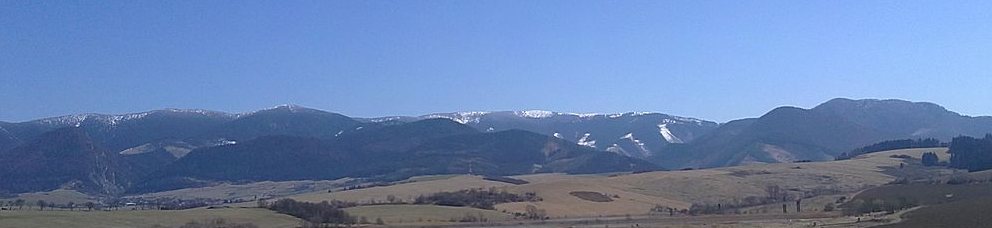 